Pomysły na hobby:Czytanie książek, blogów…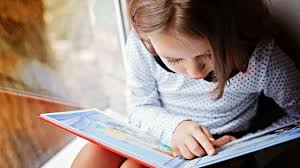 Fotografowanie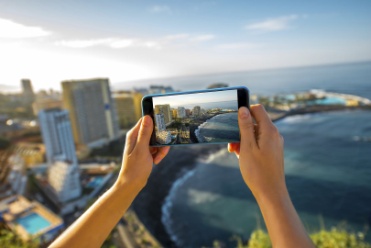 Gra na instrumencie 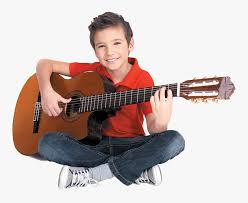 Kolorowanie 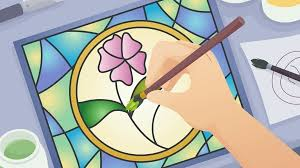 Słuchanie muzyki lub audiobookówSpacerowanie 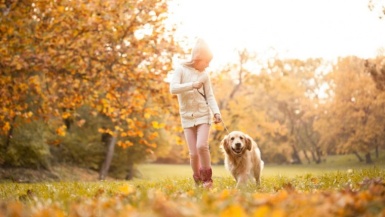 Śpiewanie 